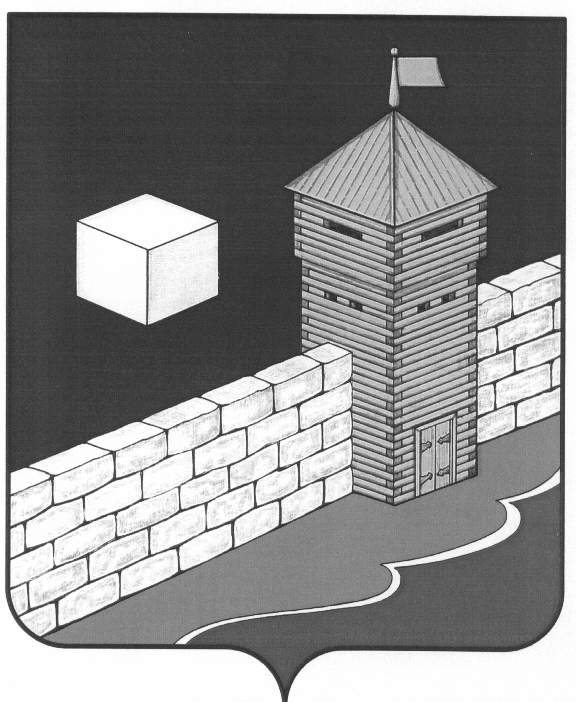 АДМИНИСТРАЦИЯ ЕТКУЛЬСКОГО МУНИЦИПАЛЬНОГО РАЙОНАРАСПОРЯЖЕНИЕ______15.01.2014_______________   N __08____            с.ЕткульО внесении изменений в распоряжение администрации Еткульского муниципального района от 05.10.2012 г. № 961«О Перечне муниципальных услуг администрации Еткульского муниципального района»	В целях реализации Федерального закона от 27 июля . №210-ФЗ «Об организации предоставления  государственных и муниципальных услуг», распоряжения Губернатора Челябинской области от 01.11.2010 N 732-р «О плане мероприятий по реализации Федерального закона «Об организации предоставления государственных и муниципальных услуг», в соответствии с Федеральным законом от 29.12.2012 г. № 273 – ФЗ «Об образовании в Российской Федерации»Внести в распоряжение администрации Еткульского муниципального района от 05.10.2012 г. № 961«О Перечне муниципальных услуг администрации Еткульского муниципального района» изменения в перечень муниципальных услуг, оказываемых Управлением образования администрации Еткульского муниципального района (приложение).Управлению образования администрации Еткульского муниципального района (Выборнова О.В.), обеспечить выполнение муниципальных услуг, указанных в приложении к настоящему распоряжению.Отделу информационных технологий (Шилова Т.А.) разместить настоящее распоряжение на официальном сайте администрации Еткульского муниципального района.Контроль за исполнением настоящего распоряжения возложить на заместителя Главы Еткульского муниципального района по социальным вопросам Ю.В. Кузьменкова.Глава Еткульскогомуниципального района                                                               В.Н. ГоловчинскийСОГЛАСОВАНО:Заместитель Главы Еткульскогорайона по социальным вопросам                                    	Ю.В.КузьменковНачальник юридического отдела                                   	В.М. Щитихина Выборнова О.В., 83514521341Управление образования администрации Еткульского муниципального района